TIME:		Running & Field Events start at 8:00am. Gates open at 6:45amFACITILITES:	Cerritos College is located at 11110 Alondra Blvd., Norwalk, CA 90650. Nine lane 400m mondo track. Athletes must use 3/16” pyramid spikes. Athlete spikes will be checked at the gate and at the Clerk of the Course. Spikes will be sold at the meet.AWARDS:	The OC Meet of Champions awards will be given to the top three finishers in each event for the Frosh/Soph & Varsity. Varsity winners will also be awarded Backpacks. There will also be Athletes of the Meet for the top Sprinter, Distance and Field Events. Coaches can use the Coaches Corner (near the Concession Stand) to communicate with meet management and/or pick up awards. Coaches are to stay off the field at all times. ENTRIES:	Enter athletes at www.EPIsports.com.  Please include an email address for entry confirmation. THREE (3) entries per event per gender will be accepted. Please use marks from 2015 and not BEST TIME marks. There are no qualifying standards for entries. Coaches may begin entering athletes starting February 1, 2015. ATHLETES:	If your athlete is unable to perform on the day of the event, please replace them with another athlete. There will be no refunds and no additional adds the day of the meet. ENTRY FEES:	Individual entry fees are $7.00 per event and $28.00 per relay. Team Registration cost is $240.00 per level. Fees are to be paid at packet pick-up the day of the event. Entries will be emailed to the Head Coach one week prior to the event.  All checks should be made out to Sunny Hills Cross Country Booster Club. Questions regarding entries/fees should be directed to Thom Confer/Meet Director at 714 685-7770 or thomconfer25@gmail.comFIELD EVENTS:	A total of three (3) efforts for the F/S Long jump & Triple Jump and three (3) efforts in the Varsity will be permitted. Shot Put and Discus will get three (3) throws in the prelims and three (3) throws in the finals. Jumping events are to report to their event when the event is called! If an athlete needs to leave a jumping event to compete in a running event, they must first checkout with their field official and upon return, the athlete will be inserted into the current jumping event. TIMING:	Finish Lynx will be used for all running events. If there is a malfunction of the timing system, we reserve the right to rerun the race. CLERK OFCOURSE:	All runners must check in with the Clerk of the Course. A first, second and final call will be made. Athletes who do not check in will be disqualified. Relay teams should check in all at the same time. If an athlete or relay runs in the wrong lane or race, they will be disqualified. If an athlete is not competing, they should not be on the field. TRAINER:	A trainer will be available throughout the day on the field. SEATING:	Canopies will be permitted at the top side of the stadium and top level of the visitors grandstand.T-SHIRTS;	Will be available for $10.00Order of Events8:00	G/FS	3200					35)  3:45	G/V	200M		8:20	B/FS	3200					36)  4:00	B/V	200M8:45	G/V	3200					37)  4:15	G/FS	300M LH9:00	B/V	3200					38)  4:30	B/FS	300M LH9:10	G/FS	100M HH				39)  4:45	G/V	300M LH9:25	G/V	100M HH				40)  5:00	B/V	300M LH9:40	B/FS	110M HH				41)  5:20	G/FS	1600M RELAY9:55	B/V	110M HH				42)  5:30	B/FS	1600M RELAY	10:10	G/FS	400M RELAY				43)  5:40	G/V 	1600M RELAY10:25	B/FS	400M RELAY				44)  5:55	B/V	1600M RELAY10:40	G/V	400M RELAY				45)  8:00	G/V	LONG JUMP10:50	B/V	400M RELAY				46)  8:00	B/V	LONG JUMP11:00	G/FS	1600M 					47)  8:00	G/FS	DISCUS11:15	B/FS	1600M					48)  8:00	G/V	SHOT PUT	11:30	G/V	1600M					49)  8:00	G/FS	HIGH JUMP	11:45	B/V	1600M					50)  8:00	B/FS	HIGH JUMP12:00	G/FS	100M					51)  10:00	G/V	DISCUS12:15	B/FS	100M					52)  10:00	G/V	HIGH JUMP12:30	G/V	100M					53)  10:00	B/V 	HIGH JUMP12:45	B/V	100M					54)  10:00	B/V 	SHOT PUT1:00	G/FS	400M					55)  10:00	G/FS	LONG JUMP1:15	B/FS	400M					56)  10:00	B/FS	LONG JUMP1:30	G/V	400M					57)  12:00	G/FS	SHOT PUT1:45	B/V	400M					58)  12:00	B/FS	DISCUS2:00	G/FS	800M					59)  12:00	G/V	TRIPLE JUMP2:15	B/FS	800M					60)  12:00	B/V	TRIPLE JUMP2:30	G/V	800M					61)  2:00	B/V	DISCUS3:00	B/V	800M					62)  2:00	G/FS	TRIPLE JUMP3:15	G/FS	200M					63)  2:00	B/FS	TRIPLE JUMP3:30	B/FS	200M					64)  2:00	B/FS	SHOT PUT8:00	G/V	PV	10:00	B/V	PV12:00 	G/FS	PV2:00	B/FS	PV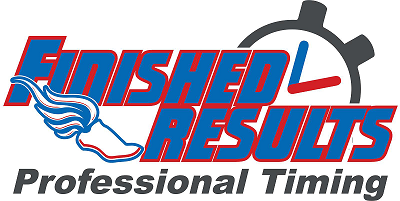 